                                                                                 27.01.2021             259-01-04-17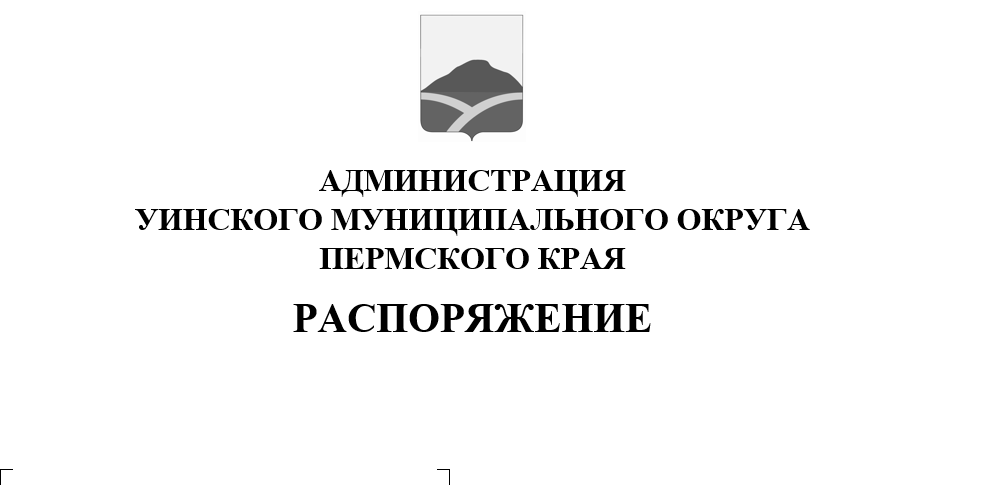 Руководствуясь статьей 29 Федерального законаот 06.10.2003  № 131-ФЗ                 «Об общих принципах организации местного самоуправления в Российской Федерации», статьей 16 Устава Уинского муниципального округа и с целью информирования населения о  социально-экономическом развитии Уинского муниципального округа в 2020 году и планах развития на 2021 год            1. Провести в феврале - марте 2021 года собрания граждан на территории Уинского муниципального округа в соответствии с прилагаемым графиком. 2.    Начальникам территориальных управлений оказать содействие:          2.1. в информировании населения о месте, дате и времени проведения собрания граждан;          2.2.  в предоставлении помещения для проведения собраний граждан.           3. Начальнику управления культуры, спорта и молодежной политики администрации округа Кочетовой Н.И. организовать подготовку и проведение культурных мероприятий в указанных в графике населенных пунктах.          4. Распоряжение опубликовать в печатном средстве массовой информации газете «Родник-1» и разместитьна официальном сайте администрации Уинского муниципального округа в сети «Интернет».          5. Контроль над исполнением распоряжения возложить на руководителя аппарата администрации округа Курбатову Г.В.Глава муниципального округа-глава администрации Уинскогомуниципального округа                                                                  А.Н. Зелёнкинприложение к распоряжению                                                                            от 27.01.2021 № 259-01-04-17ГРАФИКпроведения собраний граждан населенных пунктовУинского муниципального округа в феврале- марте 2021 годаНаселенный пунктДата проведенияВремя проведенияМесто проведенияОтветственный за подготовку встречид. Кочешовка11.03.16.00СДККалимуллина О.Р.с. Уинское04.03.17.00МКДУ «Уинский РДК»Калимуллина О.Р.д. Салаваты11.03.14.00СДККалимуллина О.Р.Судинскоетрриториальное управлениеСудинскоетрриториальное управлениеСудинскоетрриториальное управлениеСудинскоетрриториальное управлениеСудинскоетрриториальное управлениес. Суда15.02.16.00СДКЧернобровина В.П.д. Барсаи15.02.13.00СДКд. Иштеряки18.02.14.00СДКс. Воскресенское18.02.17.00Чайкинскоетерриториальное управлениеЧайкинскоетерриториальное управлениеЧайкинскоетерриториальное управлениеЧайкинскоетерриториальное управлениеЧайкинскоетерриториальное управлениед. Усть-Телес01.03.14.00СДКАзмуханов Б.Р.с. Чайка01.03.17.00СДКАзмуханов Б.Р.Нижнесыповское территориальное управлениеНижнесыповское территориальное управлениеНижнесыповское территориальное управлениеНижнесыповское территориальное управлениеНижнесыповское территориальное управлениес. Верхний Сып19.02.14.00СДКХалимов М.А.с. Нижний Сып19.02.17.00СДКХалимов М.А.Аспинское территориальное управлениеАспинское территориальное управлениеАспинское территориальное управлениеАспинское территориальное управлениеАспинское территориальное управлениес. 11.02.17.00СДКСмирнова Ю.В.д.Ломь11.02.14.00СДК